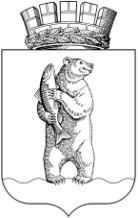 Администрациягородского округа АнадырьПОСТАНОВЛЕНИЕОт_________________ 	                                                                                            № ___________ПРОЕКТСрок проведения независимой экспертизы с 13.08.2013 по 18.08.2013В целях уточнения отдельных мероприятий, реализуемых в рамках долгосрочной муниципальной целевой программы «Управление муниципальной собственностью городского округа Анадырь на 2013-2017 годы», утвержденной Постановлением Администрации городского округа Анадырь от 26 марта 2013 года № 138,ПОСТАНОВЛЯЮ: 1. Внести в Постановление Администрации городского округа Анадырь от 26 марта 2013 года № 138 «Об утверждении долгосрочной муниципальной целевой программы «Управление муниципальной собственностью городского округа Анадырь на 2013-2017 годы» следующие изменения:1.1. в паспорт подпрограммы «Инвентаризация и учет муниципального имущества» внести следующие изменения:1.1.1. абзац «Перечень основных мероприятий» изложить в следующей редакции:«»;1.1.2. раздел 1 «Содержание проблемы и обоснование необходимости ее решения программными методами» дополнить абзацем следующего содержания:«Ряд объектов недвижимости имеет непривлекательную с точки зрения потенциальных арендаторов, пользователей планировку помещений. Проведя перепланировку помещений можно улучшить технические характеристики помещений, повысить привлекательность объектов.»;1.1.3. абзац 6  раздела 3 «Система программных мероприятий и механизм реализации Подпрограммы» изложить в следующей редакции: «Задача по оптимизации состава Казны городского округа Анадырь будет решаться:- путем проведения работ по оформлению технической документации и прав муниципальной собственности на объекты энергоснабжения, теплоснабжения, водоснабжения, с целью передачи данных объектов в установленном законом порядке специализированным организациям в целях эффективной эксплуатации по целевому назначению;- путем перепланировки помещений отдельных объектов недвижимости с целью улучшения технических характеристик и повышения привлекательности объектов для арендаторов и пользователей муниципального имущества;- путем оценки и последующей приватизации муниципального имущества, определенного Прогнозными планами приватизации муниципального имущества городского округа Анадырь.»;1.2. Приложение к Подпрограмме «Инвентаризация и учет муниципального имущества» изложить в редакции согласно приложению 1 к настоящему Постановлению.1.3. Приложение к Подпрограмме «Ремонт и содержание имущества Казны городского округа Анадырь» изложить в редакции согласно приложению 2 к настоящему Постановлению.2. Контроль за исполнением настоящего постановления возложить на заместителя Главы Администрации городского округа Анадырь -  начальника Управления финансов, экономики и имущественных отношений Администрации городского округа Анадырь Тюнягину Ю.И.3. Опубликовать настоящее постановление в газете «Крайний Север».4. Настоящее постановление вступает в силу со дня его опубликования. Главы Администрации                                                                                                               А.Г. ЩегольковПРИЛОЖЕНИЕ 1 к постановлению   Администрации  городского округа Анадырь от  ____________ №____________«ПРИЛОЖЕНИЕк подпрограмме «Инвентаризация и учет муниципального имущества» долгосрочной муниципальной целевой программы «Управление муниципальной собственностью городского округа Анадырь на 2013-2017 годы»  ПЕРЕЧЕНЬПРОГРАММНЫХ МЕРОПРИЯТИЙПРИЛОЖЕНИЕ 2к постановлению Администрации городского округа Анадырь от _______________ №__________«ПРИЛОЖЕНИЕк подпрограмме «Ремонт и содержание имущества Казны городского округа Анадырь» долгосрочной муниципальной целевой программы «Управление муниципальной собственностью городского округа Анадырь на 2013-2017 годы»  ПЕРЕЧЕНЬПРОГРАММНЫХ МЕРОПРИЯТИЙО внесении изменений в Постановление Администрации городского округа Анадырь от 26 марта 2013 года № 138Перечень основных мероприятий Подпрограммы- проведение инвентаризации инженерных сетей водоснабжения, водоотведения, теплоснабжения, электроснабжения, находящихся в муниципальной собственности;- проведение инвентаризации бесхозяйных объектов для последующей процедуры признания прав городского округа Анадырь на имущество;- оформление прав на объекты недвижимого имущества, находящиеся в собственности городского округа Анадырь;- перепланировка помещений объектов недвижимости, являющихся собственностью городского округа Анадырь;- преобразование муниципальных предприятий в общества с ограниченной ответственностью.№ п/пНаименование мероприятияОписание мероприятияСумма расходов (тыс. рублей)Сумма расходов (тыс. рублей)Сумма расходов (тыс. рублей)Сумма расходов (тыс. рублей)Сумма расходов (тыс. рублей)Источник финансированияИсполнительОжидаемый результат№ п/пНаименование мероприятия2013 год2014 год2015 год2016 год2017 годИсточник финансированияИсполнительОжидаемый результат12345678910111Преобразование муниципальных предприятий в общества с ограниченной ответственностьюПроведение аудита муниципальных предприятий290,00,0200,00,00,0Бюджет городского округа Анадырь Управление финансов, экономики и имущественных отношений Администрации городского округа Анадырь Получение аудиторского заключения для проведения дальнейшей процедуры преобразования муниципальных предприятий в общества с ограниченной ответственностью.2Проведение инвентаризации инженерных сетей водоснабжения, водоотведения, теплоснабжения, электроснабжения, находящихся в муниципальной собственности;Изготовление технической документации (технических и кадастровых паспортов), проведение оценки имущества. Государственная регистрация прав собственности городского округа Анадырь 2700,02000,02000,02000,02000,0Бюджет городского округа АнадырьУправление финансов, экономики и имущественных отношений Администрации городского округа Анадырь Получение свидетельств о регистрации прав собственности на указанное имущество за городским округом Анадырь. Актуализация сведений, содержащихся в Реестре муниципального имущества городского округа Анадырь в отношении указанных объектов.12345678910113.Проведение инвентаризации бесхозяйных объектов для последующей процедуры признания прав городского округа Анадырь на имущество;Изготовление технической документации (технических и кадастровых паспортов), проведение оценки имущества. Государственная регистрация прав собственности300,0300,0300,0200,0200,0Бюджет городского округа АнадырьУправление финансов, экономики и имущественных отношений Администрации городского округа Анадырь Получение свидетельств о регистрации прав собственности на указанное имущество за городским округом Анадырь.Актуализация сведений, содержащихся в Реестре муниципального имущества городского округа Анадырь в отношении указанных объектов.Передача данных объектов в установленном законом порядке специализированным организациям в целях эффективной эксплуатации по целевому назначению.4.Оформление прав на объекты недвижимого имущества, находящиеся в муниципальной собственности;Изготовление технической документации (технических и кадастровых паспортов), проведение оценки имущества.110,0150,0150,0150,0150,0Получение свидетельств о регистрации прав собственности на указанное имущество за городским округом Анадырь.Актуализация сведений, содержащихся в Реестре муниципального имущества городского округа Анадырь в отношении указанных объектов.Предоставление объектов муниципальной собственности на правах аренды в соответствии с действующим законодательством12345678910115.Перепланировка помещений объектов недвижимости, являющихся собственностью городского округа АнадырьИзготовление проектно-сметной документации для проведения перепланировки помещений отдельных объектов недвижимости100,0Улучшение технических характеристик помещений и повышение привлекательности объектов недвижимостиИТОГО3500,02450,02650,02350,02350,0№ п/пНаименование мероприятияОписание мероприятияСумма расходов (тыс. рублей)Сумма расходов (тыс. рублей)Сумма расходов (тыс. рублей)Сумма расходов (тыс. рублей)Сумма расходов (тыс. рублей)Источник финансированияИсполнительОжидаемыйрезультат№ п/пНаименование мероприятияОписание мероприятия2013 год2014 год2015 год2016 год2017 годИсточник финансированияИсполнительОжидаемыйрезультат1Ремонт объектов недвижимости, включенных в состав Казны городского округа Анадырь, бесхозяйных объектов, принятых в муниципальную собственность.Выполнение комплекса работ, необходимых  для ремонта побъектов ( разработка проектно-сметной документации, выполнение  строительно-монтажных работ, осуществление строительного контроля5000,03000,02000,02000,02000,0Бюджет городского округа Анадырь Администрация городского округа Анадырь  Приведение в качественное техническое и санитарное состояние объекта для последующего использования.ВСЕГО5000,03000,02000,02000,02000,0